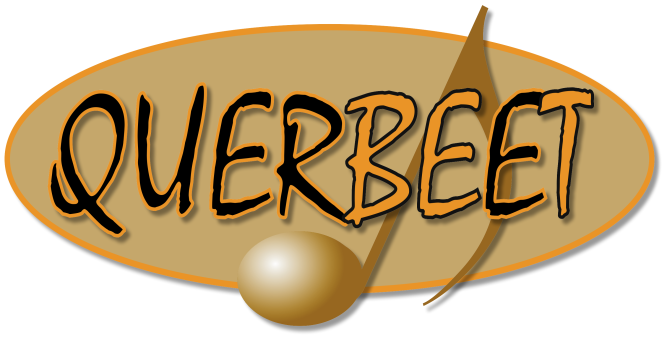 Einladung zur Taizé-Andacht Buß- und Bettag Mittwoch, den 22.11.2023um 19.00 Uhrin der St. Urbanuskirche MehleWir freuen uns auf Sie!